Marjoram Plant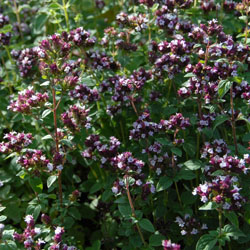 Origanum majoranaAlso known as sweet or knotted marjoram.Sweet pine and citrus flavoured grey green foliage. A very valuable herb as an infusion as it is a relief for stomach pains.Recommended by the RHS to be an excellent attractant and nectar source for bees and other beneficial insects.Tender perennial.Reaches 2 feet (60 cm) tall.Likes a warm sunny position.Likes dry, rocky, free draining soil.Suitable for container growing.Flowers July - September with small pale pink flowers.If you cut plants to 1" (2.5 cm) in Autumn they can be brought indoors.Culinary Uses.Good for use in stews, soup, on pizza, with pasta, eggs and cheese!Can be infused for tea.Chopped into salad.Can be used in bouquet garni.Good compliment for fish.Flowers are edible.Medicinal Uses.Can ease tonsilitus.Can help flatulence.Can ease stomach bloating.Can help sleep or calm children.Can ease anxiety.Homeopaths sometimes use to treat female sex disorders and painful menstruation.Good for bruises.Has good antiseptic properties.Used to make essential oils.Other Uses.Used in pot pourri and herb pillows.Has been used to scent furniture polish.